Woche vom 11.-15.09.2023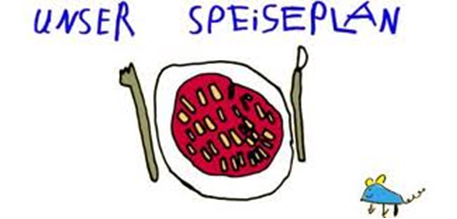 Woche vom 11.-15.09.2023Montag: Kartoffelpuffer mit ApfelmusDienstag:Nudeln mit TomatensoßeMittwoch:Fischstäbchen, Püree, MöhrenDonnerstag: Valess Schnitzel, Kohlrabi-Pommes, KartoffelnFreitag:Möhreneintopf mit BockwurstFrühstück und Mittagessen je 3,00 Euro